Name of applicantArtistic discipline (Indicate the appropriate discipline and the specialty, field or literary genre)Amount requested (le montant maximal de l’aide ne peut pas excéder 75 % du coût total du projet).Nature and description of the project Summary (maximum 250 characters)Instructions for completing the formRequired documents to attach to the duly completed and signed application formUnsolicited documents will not be submitted to the evaluation committee. The project, budget and schedule must be presented on the form. Instructions to send filesUntil further notice, the Conseil will receive the application file via WeTransfer, at the following email address: formulairesdacar@calq.gouv.qc.ca.However, to ensure your personal information is protected, it is your responsibility to password protect the files you send. Sign the completed form.Place all files (the form and other required documents) to transfer via WeTransfer in a compressed file, in password-protected 7-Zip format. If you do not know how to do so, here are a few helpful references: downloading 7-ZIP; for Mac users downloading Keka; protecting a file or ZIP file.Send the file via WeTransfer to formulairesdacar@calq.gouv.qc.ca.Send the recipient the password to open the file through a separate communication.The CALQ confirms that personal information gathered from this transfer is accessible only to those authorized to receive it within the organization.The attachments must not exceed a combined total of 25 MB.DescriptionDescribe your project (maximum 10,500 characters).Describe the anticipated benefits from realization of the project for the evolution of your work or career (maximum 3,500 characters).Explain how you established your compensation and that of other artists involved in the project (maximum 1,500 characters).Indicate how you intend to promote the dissemination, accessibility and discoverability of your project (maximum 3,500 characters).If you plan to collaborate with one or more organization(s) for the implementation of this project, name them and specify their role in the context of the project. In the case of a co-production, name the co-producer and indicate his or her financial contribution in the budget (maximum 1,500 characters).Schedule(Calendar of eligible activities: creation, rehearsals, exhibition, public reading, show, concert, performance program, on-site installation, programming in digital arts and film and video art, etc.)Add lines as needed. Budget Revenues (the amount requested may not exceed 75% of total expenses)Add lines as needed.ExpensesCandidate's remunerationRealization expensesTravelAdministration and promotion expensesAdd lines as needed.Supporting materialsEnclose the required supporting materials identified with the applicant’s name.Audio and video documents must be presented as weblinks inserted in a PDF file, or sent in Mp3, M4a, MPEG or AVI format. Images in JPEG format, file size 1 MB or less.The attachments must not exceed a combined total of 25 MB.Description list of the audio and video materialAttach an addition sheet, if necessary. Your files must be readable on Windows platform and by using one of the following software:Recent versions of the following browsers: Edge, Google Chrome, Mozilla Firefox and SafariVLC Player and Media PlayerAcrobat Reader DCRecommandations :Users of the Mac OS must activate the function that allows them to automatically record the Windows extension at the end of the document name.Description list of handwritten or printed documentsAttach an addition sheet, if necessary.Description of the visual material (Digital images: maximum 15)Conseil des arts et des lettres du QuébecGrant application formDetails of the projectPublic PresentationApply anytimeAn application must be filed at least three months before the project is to commence for it to be deemed admissible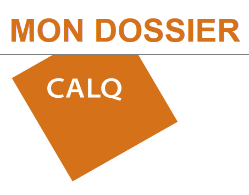 Register for Mon Dossier CALQ and complete your grant application online.Form of addressForm of addressForm of addressMr.Ms.Ms.Ms.None (Non-binary or other)Last nameFirst nameYear artistic practice started	      Architectural research	 Dance	 French-language songwriting	 Storytelling Arts and crafts	 Digital arts	 Landscape architecture	 Theatre Circus arts	 Environmental design	 Literature	 Urban planning Classical music 	 Film - video (Fiction)	 Multidisciplinary arts	 Video installation Contemporary music	 Film - video (Documentary)	 Non-classical music	 Visual arts	 Film - video (Expérimental)	 Songwriting other than French- Language Architectural research	 Dance	 French-language songwriting	 Storytelling Arts and crafts	 Digital arts	 Landscape architecture	 Theatre Circus arts	 Environmental design	 Literature	 Urban planning Classical music 	 Film - video (Fiction)	 Multidisciplinary arts	 Video installation Contemporary music	 Film - video (Documentary)	 Non-classical music	 Visual arts	 Film - video (Expérimental)	 Songwriting other than French- Language Architectural research	 Dance	 French-language songwriting	 Storytelling Arts and crafts	 Digital arts	 Landscape architecture	 Theatre Circus arts	 Environmental design	 Literature	 Urban planning Classical music 	 Film - video (Fiction)	 Multidisciplinary arts	 Video installation Contemporary music	 Film - video (Documentary)	 Non-classical music	 Visual arts	 Film - video (Expérimental)	 Songwriting other than French- LanguageSpecialty, field or literary genreExamples :	 Visual arts: specialty or field: painting         Literature: literary genre: poetry, spoken wordExamples :	 Visual arts: specialty or field: painting         Literature: literary genre: poetry, spoken wordExamples :	 Visual arts: specialty or field: painting         Literature: literary genre: poetry, spoken wordIs the field indicated the one in which you are pursuing your career?	 Yes	 NoIs the field indicated the one in which you are pursuing your career?	 Yes	 NoIs the field indicated the one in which you are pursuing your career?	 Yes	 NoTotal amount requested$       Total cost$      Project title: Duration of project: Starting date (year/month/day)Starting date (year/month/day)Completion date (year/month/day)Completion date (year/month/day)Total number of participant artists and collaboratorsTotal number of participant artists and collaboratorsTotal number of participant artists and collaboratorsDoes the project require the use of digital technologies	  Yes	  No(excluding office automation tools such as word processing) ?Does the project require the use of digital technologies	  Yes	  No(excluding office automation tools such as word processing) ?Does the project require the use of digital technologies	  Yes	  No(excluding office automation tools such as word processing) ?Does the project require the use of digital technologies	  Yes	  No(excluding office automation tools such as word processing) ?Does the project require the use of digital technologies	  Yes	  No(excluding office automation tools such as word processing) ?Does the project require the use of digital technologies	  Yes	  No(excluding office automation tools such as word processing) ?Does the project require the use of digital technologies	  Yes	  No(excluding office automation tools such as word processing) ?Does the project require the use of digital technologies	  Yes	  No(excluding office automation tools such as word processing) ?Does the project require the use of digital technologies	  Yes	  No(excluding office automation tools such as word processing) ?Does the project require the use of digital technologies	  Yes	  No(excluding office automation tools such as word processing) ?If the project is carried out outside Québec, indicate the place:If the project is carried out outside Québec, indicate the place:If the project is carried out outside Québec, indicate the place:Select if your project:	 involves the collaboration of one or more co-producers.	 concerns a youth audience from 4 to 11 years old on Québec territory.	 concerns a youth audience from another age group on Québec territory.Select if your project:	 involves the collaboration of one or more co-producers.	 concerns a youth audience from 4 to 11 years old on Québec territory.	 concerns a youth audience from another age group on Québec territory.Select if your project:	 involves the collaboration of one or more co-producers.	 concerns a youth audience from 4 to 11 years old on Québec territory.	 concerns a youth audience from another age group on Québec territory.Select if your project:	 involves the collaboration of one or more co-producers.	 concerns a youth audience from 4 to 11 years old on Québec territory.	 concerns a youth audience from another age group on Québec territory.Select if your project:	 involves the collaboration of one or more co-producers.	 concerns a youth audience from 4 to 11 years old on Québec territory.	 concerns a youth audience from another age group on Québec territory.Select if your project:	 involves the collaboration of one or more co-producers.	 concerns a youth audience from 4 to 11 years old on Québec territory.	 concerns a youth audience from another age group on Québec territory.Select if your project:	 involves the collaboration of one or more co-producers.	 concerns a youth audience from 4 to 11 years old on Québec territory.	 concerns a youth audience from another age group on Québec territory.Select if your project:	 involves the collaboration of one or more co-producers.	 concerns a youth audience from 4 to 11 years old on Québec territory.	 concerns a youth audience from another age group on Québec territory.Select if your project:	 involves the collaboration of one or more co-producers.	 concerns a youth audience from 4 to 11 years old on Québec territory.	 concerns a youth audience from another age group on Québec territory.Select if your project:	 involves the collaboration of one or more co-producers.	 concerns a youth audience from 4 to 11 years old on Québec territory.	 concerns a youth audience from another age group on Québec territory. Form containing personal information, completed and signed. Form containing the description of the project. Applicant’s Curriculum vitæ (maximum of 3 pages) List of participant artists and collaborators Curriculum vitae of participant artists and principal collaborators (maximum of 3 pages per person) Contract, confirmation or letter of intent (document provided by the partner confirming their contribution to the project's realization) Letter of agreement, if applicable (the agreement between the co-producers specifying the obligations of each party) For the theatre, excerpt and synopsis of the work (an excerpt of the play of about 20 pages, accompanied by a synopsis or script of the work) Information on the structure of the host organization Press file (maximum of 5 pages)I understand that the use of email offers no guarantee of confidentiality, and I accept the risks associated with communicating personal information via email. Information requestConseil des arts et des lettres du Québec1435, De Bleury Street, Suite 300Montréal (Québec) H3A 2H7formulairesdacar@calq.gouv.qc.ca Last name, first nameLast name, first nameDates for the activityDates for the activityLocation(City, Region or country)Activity and short descriptionName of host organization or location of disseminationNumber of performa-nces (if applicable)Room capacity (if applicable)FromYyyy-mm-ddToYyyy-mm-ddLocation(City, Region or country)Activity and short descriptionName of host organization or location of disseminationNumber of performa-nces (if applicable)Room capacity (if applicable)Last name, first nameDetail (Indicate in particular whether the amount is confirmed or not)Conseil des arts et des lettres (Conseil)$CAC$Fees / honoraria$Ticketing / Box office revenues$Partner$Partner’s nameCo-producer's share$Other (specify)$$Total:$Detail$ * No. Weeks$Sub-total:$DetailCompensation for participating artists$Compensation for collaborators$Equipment purchase$Equipment rental$Insurance$Production expenses$Purchase of materials and/or supplies$Research expenses$Royalties$Studio rental or rehearsal studio rental$Transportation of works or materials$Other (specify)$$Sub-total:$DetailAir travelGround transportationMeals / lodgingTravel-related expenses $Vaccinations, visas, insurance, etc.Other (specify)$Sub-total:$DetailAdministrative expenses$Permits, licences, taxes$Promotion expenses$Other (specify)$Total:$Last name, first name For the circus arts, multidisciplinary arts, dance and theatre: a maximum of three excerpts totaling no more than 15 minutes in duration and/or 15 digital images. In the case of a manuscript, an excerpt of no more than 25 pages. For the digital arts, visual arts, arts and crafts and architectural research: 15 digital images and/or a maximum of three excerpts totaling no more than 15 minutes in duration. For comic strip art: a maximum of 15 pages of excerpts. For film and video: a maximum of two excerpts of works and/or a demo of a work to be produced totaling no more than 15 minutes in duration (including titles and credits). For postproduction applications, present an assembly or pre-edit lasting no more than 10 minutes in duration and a 5-minute excerpt (including titles) of a previous work. In the case of a screenplay, provide an excerpt of no more than 25 pages.  For music: audio demo related to the project (max. 3 work excerpts or 15 minutes) and/or a maximum of 3 previously produced works. For contemporary and classical music composers, scores of works presented in the demo. For popular song: audio demo related to the project (max. 3 work excerpts or 15 minutes) and/or a maximum of 3 previously produced works. Song lyrics ((maximum of five), synopses of musical theatre works, if applicable.  For storytelling and spoken word creation: a collection of chosen texts, of a maximum length of 25 pages or a maximum of three excerpts of works totaling no more than 15 minutes.  For literature: an excerpt of a book, manuscript or a collection of chosen texts, of a maximum length of 25 pages.Important : 	Make sure that your computer media are readable in the Windows environment.	In the case of video, MPEG (also called MPG) and AVI are the recommended formats. MP3 and M4A are the recommended audio formats.Important : 	Make sure that your computer media are readable in the Windows environment.	In the case of video, MPEG (also called MPG) and AVI are the recommended formats. MP3 and M4A are the recommended audio formats.Important : 	Make sure that your computer media are readable in the Windows environment.	In the case of video, MPEG (also called MPG) and AVI are the recommended formats. MP3 and M4A are the recommended audio formats.Important : 	Make sure that your computer media are readable in the Windows environment.	In the case of video, MPEG (also called MPG) and AVI are the recommended formats. MP3 and M4A are the recommended audio formats.Important : 	Make sure that your computer media are readable in the Windows environment.	In the case of video, MPEG (also called MPG) and AVI are the recommended formats. MP3 and M4A are the recommended audio formats.Important : 	Make sure that your computer media are readable in the Windows environment.	In the case of video, MPEG (also called MPG) and AVI are the recommended formats. MP3 and M4A are the recommended audio formats.No.Date createdAuthor, title of the work and a brief description 
of the document, if need be.Special instructions, notes or warnings.DurationFormatAdditional information (applicant's role, etc.)123Last name, first nameNo.Date cratedAuthor, title and description of the workAdditionnal information (applicant’s role, etc.)1234Important : 	Submit the PC-compatible files in JPEG format only. Submit images at a resolution of 72 PPI that do not exceed 1 MB. Save the images directly on a digital support without creating files (directories).Important : 	Submit the PC-compatible files in JPEG format only. Submit images at a resolution of 72 PPI that do not exceed 1 MB. Save the images directly on a digital support without creating files (directories).Important : 	Submit the PC-compatible files in JPEG format only. Submit images at a resolution of 72 PPI that do not exceed 1 MB. Save the images directly on a digital support without creating files (directories).Important : 	Submit the PC-compatible files in JPEG format only. Submit images at a resolution of 72 PPI that do not exceed 1 MB. Save the images directly on a digital support without creating files (directories).Important : 	Submit the PC-compatible files in JPEG format only. Submit images at a resolution of 72 PPI that do not exceed 1 MB. Save the images directly on a digital support without creating files (directories).No.DatecreatedTitle of the work and place of exhibition or public area where it was photographed, as the case may be.MaterialSize(centimetres)123456788101112131415